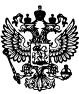 Муниципальное казенное общеобразовательное учреждение«Нижне-Инхеловская основная общеобразовательная школа»Приказ № 34от 28 августа 2020 по МКОУ «Н-Инхеловская ООШ»«Об организации питьевого режима в МКОУ «Н-Инхеловская ООШ» в 2020-2021 учебном году»В соответствии с пунктом 2.1 санитарно-эпидемиологическим правил СП 3.1/2.4.3598- 20 "Санитарно-эпидемиологические требования к устройству, содержанию и организации работы образовательных организаций и других объектов социальной инфраструктуры для детей и молодежи в условиях распространения повой коронавирусной инфекции (COVID-19), утвержденные постановлением Главного государственного санитарного врача РоссийскойФедерации от 30.06.2020 № 16, на основании Постановления Главного государственного санитарного врача Российской Федерации от 13.07.2020 № 20 "О мероприятиях по профилактике гриппа и острых респираторных вирусных инфекций, в том числе новой коронавируснойинфекции (COVID-19) в эпидемическом сезоне 2020-2021 годов", в связи с отсутствием соответствия с санитарно-эпидемиологическими требованиями к организации питания обучающихся общеобразовательных учреждений, СанПиН 2.4.5.2409-08, утвержденными Постановлением Главного государственного санитарного врача РФ от 23.07.2008г №45, раздел 10Приказываю:Организовать питьевой режим в школе в следующей форме:-вода бутилированная, каждый учащийся должен  иметь с собой2.Классным руководителям ;2.1.Контролировать наличие бутилированной  воды у учащихся  с собой 3.Крнтроль за исполнением настоящего приказа возложить на зам.директора по УВР Магомедова Ш.П.Директор  школы   _________Х.М.МагомедовС приказом ознакомлены:  E-mail: inkhelovskayaoosh@mail.ru	тел.89648888665	368973. с. Н-Инхело Ботлихского района РДОГРН-1030500682882,	ИНН-0506005892,	КПП-05060100128 августа 2020 гШ.П.Магомедов28 августа 2020 гК.Б.Гаджикадиев28 августа 2020 гУ.М.Хабибов 28 августа 2020 гА.А.Магомаев 28 августа 2020 гМ.Г.Пахрудинов 28 августа 2020 гР.А.Исмаилгаджиева 28 августа 2020 гС.Ш.Латипова 28 августа 2020 гС.З.Хайбулаева 28 августа 2020 гБ.А.Латипова 28 августа 2020 гР.М.Сагитова 28 августа 2020 гК.Я.Лабазанова 28 августа 2020 гМ.Н.Таймазханова 28 августа 2020 гА.С.Хасбулаева28 августа 2020 гЗ.Г.Гамзатова 28 августа 2020 гЗ.Г.Магомедбегова28 августа 2020 гД.Г.Курбанова 